	          Colegio Técnico Industrial Don Bosco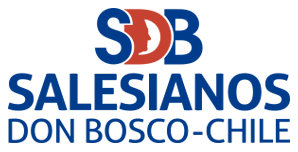 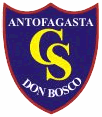 	          Departamento de Religión	          Salesianos Antofagasta                     “Buenos cristianos y honestos ciudadanos”NOMBRE ___________________________________________ CURSO_____________GUIA DE NIVELACIÓN   PRIMEROS MEDIOS(Primer Semestre 2020)Cualquier consulta que tengas debes comunicarte con tu maestro a través del correo electrónico:Maestra Edith Quinteros: equinteros@donboscoantofagasta.clMaestra Laura Daher: ldaher@donboscoantofagasta.clMaestro Javier Veas: jveas@donboscoantofagasta.clHABILIDADES:Extrae información explícita. Selecciona información.Organiza informaciónInterpreta lo leídoLA VIDA LAICAL UNA INVITACIÓN AL COMPROMISOLa vocación laical se expresa, sobre todo, en el seno de la familia; es allí donde aprendemos a amar, a perdonarnos, a estar unidos, a corregirnos con cariño, a compartir la vida.Es deber de todo cristiano apoyar e incentivar el testimonio que entrega el laico comprometido con su fe, al extremo de ser ejemplo del amor de Cristo hacia los demás. La propia comunidad eclesial acompaña y anima a los laicos para que vivan su vocación cristiana en la oficina, la industria, la empresa, el comercio, la mina, la pesca, etc. Una forma de hacerlo es colaborando con ellos u orando por su vocación cristiana.IDEAS PRINCIPALES:En la familia la vocación laical se expresa aprendiendo a amar, a perdonarnos, a estar unidos, a corregirnos con cariño, a compartir la vida.Es deber de todo cristiano apoyar e incentivar el testimonio que entrega el laico comprometido con su fe al extremo de ser ejemplo del amor de Cristo hacia los demás.Los jóvenes deben reflexionar especialmente sobre la misión que Dios quiere que realicen.LA PROFESIÓNLa inmensa mayoría de los jóvenes cristianos son laicos. Su condición es la de quienes estudian y proyectan tener una profesión, un oficio, una ocupación con la que se ganarán la vida, podrán mantener a sus familias, contribuirán al bien común y desarrollarán su personalidad. Es importante que un profesional sea coherente en el trabajo que realiza, destacado por sus buenas prácticas laborales, atento al servicio de quienes necesiten de su experiencia, capaz de trabajar en equipo, de buen trato con los compañeros, y que sus valores permitan que sea un real aporte en el lugar donde trabaja.En el AT en el libro del génesis nos habla del deber de trabajar: Dios creo al hombre y “lo puso en el jardín del Edén para que trabajara” (Gn. 2,15). Muchos piensan que el trabajo es fruto del pecado, un mal que hay que soportar, pues así parece haberlo dicho Dios a Adán al expulsarlo del paraíso: “ganarás el pan con el sudor de tu frente” (Gn. 3,19). Sin embargo, se olvidan de que antes que ocurriera la caída, según lo relata el libro del Génesis, Dios había puesto al hombre a trabajar como signo de que eso lo Plenifica, lo hace feliz y lo considera un “socio” o co-creador, junto a Él. Esto implica, entre otras cosas, que todo oficio es necesario.IDEAS PRINCIPALES:Los cristianos ven en la profesión una oportunidad para ayudar a las personas y mejorar la sociedad según el proyecto de Dios.Las experiencias de servicio en las familias o en el colegio son una vertiente para descubrir las capacidades y competencias de una futura elección profesional.La vocación cristiana implica contribuir en la edificación de un mundo más justo y sin exclusiones, aportando para la instauración del Reino de Dios.